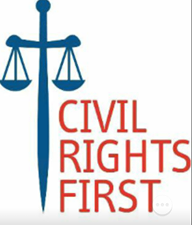 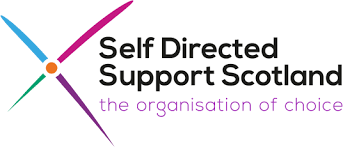 Supporting people to deal with SDS Implementation Issues in Scotland2.30pm: Introductions and Groundrules   2.40pm: Outline of the Session (Aims and Objectives)2.45pm: An Introduction to addressing issues:       Identifying social care outcomes; Influencing decision-makers;            Considering your approach; Gathering support; Protecting reputation;       Dealing with the question of money;3pm: Discussion of Individual Issues and areas to consider:Identifying the relevant Issues to be addressedOther factors to be considered (eg effects of caring role; capacity to address issues; other personal circumstances)Applying Legislation and Guidance to analysis of the issueWhat can a person reasonably expect to happen in this situation?Exploring different approaches to addressing the issueLooking for additional support (both locally and nationally)Presenting potential solutions (eg through self-assessments or Person Centred Planning)Making a plan to address the issueReviewing progressMaking use of local Planning and Development GroupsMaking use of formal complaints processesMaking use of legal advice and representationCampaigning and Lobbying3.50pm: Summary, last points, further information and resources available3.55pm: Evaluation4pm: FinishTo book a place please contact: Mark Han-JohnstonTel: 07775 065653Email: mark@sdsscotland.org.uk 